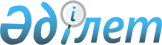 О гpажданской обоpоне Республики Казахстан
					
			Утративший силу
			
			
		
					Постановление Кабинета Министpов Республики Казахстан от 2 сентябpя 1992 года N 733 (Извлечение). Утратило силу - постановлением Пpавительства РК от 19 декабpя 1995 г. N 1820 ~P951820



          В соответствии с Указом Президента Республики Казахстан от 7 мая
1992 г. N 738 "О преобразовании Государственного комитета обороны 
Республики Казахстан в Министерство обороны Республики Казахстан"
и постановлением Кабинета Министров Республики Казахстан от 2 июля
1992 г. N 575 "О Министерстве обороны Республики Казахстан" Кабинет
Министров Республики Казахстан постановляет:




          1. Созданный на базе Управления гражданской обороны и чрезвычайных
ситуаций Штаб гражданской обороны Республики Казахстан подчинить Кабинету 
Министров Республики Казахстан.




          Штабы гражданской обороны областей, городов с подведомственными
им подразделениями, учреждениями, Республиканский вычислительный центр
коллективного пользования в республиканские курсы гражданской
обороны подчинить Штабу гражданской обороны Республики Казахстан.




          2. Установить численность центрального аппарата Штаба гражданской
обороны Республики Казахстан в количестве 90 человек (без персонала
по охране и обслуживанию зданий и специальных сооружений) и лимит 
служебных легковых автомобилей в количестве 3 единиц.




          Предоставить право начальнику Штаба гражданской обороны Республики
Казахстан утверждать структуру и штаты штабов и частей гражданской обороны 
в пределах установленных численности и фонда оплаты труда по должностям, 
занимаемым военнослужащими, по согласованию с Министерством обороны 
Республики Казахстан. 
<*>



          Сноска. Абзац второй пункта 2 в редакции постановления от 15 февраля
1993 г. N 113.




          5. До принятия нормативных актов Республики Казахстан по 
Вооруженным Силам сохранить за военнослужащими штабов гражданской 
обороны и подведомственных им подразделений и учреждений льготы по
социально-правовой защите и другие льготы, предусмотренные для 
военнослужащих Объединенных Вооруженных Сил Содружества Независимых
Государств.




          Распространить на рабочих и служащих штабов гражданской обороны
и подведомственных им подразделений и учреждений условия оплаты труда,
предусмотренные для соответствующих категорий работников Объединенных
Вооуженных Сил Содружества Независимых Государств.




          6. Министерству материальных ресурсов Республики Казахстан в 
установленном порядке обеспечить выделение Штабу гражданской обороны
республики необходимых материально-технических ресурсов.




          7. Государственному комитету Республики Казахстан по экономике
и местным администрациям:




          приоритетное размещение заявок на строительство объектов 
социально-бытового и специального назначения штабов гражданской 
обороны республики.




          8. Министерству финансов Республики Казахстан и местным администрациям
предусматривать:




          средства на приобретение множительной, компьютерной и другой 
техники, транспортных средств;




          обеспечение жилой площадью военнослужащих, рабочих и служащих
штабов гражданской обороны республики и подведомственных им подразделений
и учреждений.








                Премьер-министр




          Республики Казахстан








					© 2012. РГП на ПХВ «Институт законодательства и правовой информации Республики Казахстан» Министерства юстиции Республики Казахстан
				